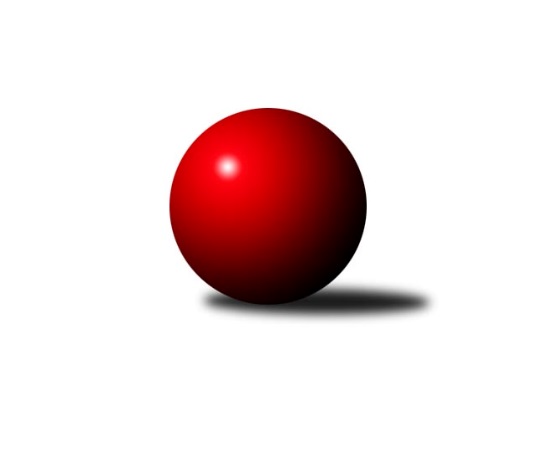 Č.14Ročník 2019/2020	4.3.2020Nejlepšího výkonu v tomto kole: 2471 dosáhlo družstvo: TJ Michalkovice BOkresní přebor Ostrava 2019/2020Výsledky 14. kolaSouhrnný přehled výsledků:TJ Michalkovice B	- TJ Sokol Bohumín F	7:1	2471:2283	10.0:2.0	2.3.TJ Unie Hlubina C	- TJ Sokol Bohumín D	6:2	2443:2309	9.0:3.0	3.3.SKK Ostrava B	- TJ Unie Hlubina E	6:2	2274:2152	9.0:3.0	4.3.TJ VOKD Poruba C	- SKK Ostrava C	1:7	2251:2462	5.0:7.0	4.3.Tabulka družstev:	1.	TJ Sokol Bohumín E	12	10	0	2	67.5 : 28.5 	91.5 : 52.5 	 2378	20	2.	SKK Ostrava B	13	9	0	4	63.0 : 41.0 	87.5 : 68.5 	 2362	18	3.	SKK Ostrava C	13	8	1	4	62.5 : 41.5 	85.5 : 70.5 	 2406	17	4.	TJ Sokol Bohumín D	12	7	1	4	57.5 : 38.5 	77.0 : 67.0 	 2345	15	5.	TJ VOKD Poruba C	12	6	0	6	45.5 : 50.5 	63.5 : 80.5 	 2331	12	6.	TJ Michalkovice B	12	5	1	6	44.5 : 51.5 	70.0 : 74.0 	 2334	11	7.	TJ Unie Hlubina C	12	5	0	7	44.0 : 52.0 	81.0 : 63.0 	 2300	10	8.	TJ Unie Hlubina E	13	2	1	10	35.5 : 68.5 	59.5 : 96.5 	 2231	5	9.	TJ Sokol Bohumín F	13	2	0	11	28.0 : 76.0 	56.5 : 99.5 	 2266	4Podrobné výsledky kola:	 TJ Michalkovice B	2471	7:1	2283	TJ Sokol Bohumín F	Josef Jurášek	 	 213 	 218 		431 	 2:0 	 390 	 	181 	 209		Jiří Toman	Michal Borák	 	 212 	 167 		379 	 0:2 	 440 	 	226 	 214		Petr Lembard	Antonín Žídek	 	 201 	 194 		395 	 2:0 	 352 	 	191 	 161		Ladislav Štafa	Radek Říman	 	 215 	 210 		425 	 2:0 	 387 	 	194 	 193		Vladimír Sládek	Petr Řepecký	 	 209 	 204 		413 	 2:0 	 331 	 	156 	 175		Janka Sliwková	Jan Ščerba	 	 211 	 217 		428 	 2:0 	 383 	 	207 	 176		Pavlína Krayzelovározhodčí: vedoucí družstevNejlepší výkon utkání: 440 - Petr Lembard	 TJ Unie Hlubina C	2443	6:2	2309	TJ Sokol Bohumín D	Martin Ferenčík	 	 212 	 217 		429 	 2:0 	 391 	 	194 	 197		Miroslav Paloc	Michaela Černá	 	 206 	 219 		425 	 2:0 	 392 	 	205 	 187		Markéta Kohutková	Rudolf Riezner	 	 225 	 205 		430 	 2:0 	 375 	 	186 	 189		Ondřej Kohutek	Lenka Raabová	 	 223 	 183 		406 	 1:1 	 382 	 	180 	 202		Hana Zaškolná	Karel Kudela	 	 200 	 196 		396 	 1:1 	 410 	 	215 	 195		Petr Kuttler	Jiří Břeska	 	 178 	 179 		357 	 1:1 	 359 	 	176 	 183		Vlastimil Pacutrozhodčí: Ved.družstevNejlepší výkon utkání: 430 - Rudolf Riezner	 SKK Ostrava B	2274	6:2	2152	TJ Unie Hlubina E	Blažena Kolodějová	 	 162 	 175 		337 	 1:1 	 342 	 	176 	 166		Libor Mendlík	Rostislav Hrbáč	 	 192 	 165 		357 	 1:1 	 352 	 	167 	 185		Daniel Herák	Pavel Gerlich	 	 200 	 190 		390 	 1:1 	 394 	 	189 	 205		Pavel Rybář	Jiří Koloděj	 	 213 	 219 		432 	 2:0 	 350 	 	171 	 179		Veronika Rybářová	Miroslav Koloděj	 	 190 	 175 		365 	 2:0 	 357 	 	186 	 171		David Mičúnek	Jaroslav Čapek	 	 194 	 199 		393 	 2:0 	 357 	 	171 	 186		Radovan Kysučanrozhodčí: vedoucí družstevNejlepší výkon utkání: 432 - Jiří Koloděj	 TJ VOKD Poruba C	2251	1:7	2462	SKK Ostrava C	Jiří Adamus	 	 193 	 185 		378 	 0:2 	 404 	 	208 	 196		Miroslav Heczko	Libor Radomský	 	 149 	 156 		305 	 0:2 	 443 	 	210 	 233		Martin Futerko	Helena Martinčáková	 	 208 	 208 		416 	 2:0 	 369 	 	180 	 189		Miroslav Futerko	Roman Klímek	 	 206 	 147 		353 	 1:1 	 426 	 	195 	 231		Miroslav Futerko	Jaroslav Hrabuška	 	 197 	 178 		375 	 1:1 	 391 	 	182 	 209		František Deingruber	Richard Šimek	 	 198 	 226 		424 	 1:1 	 429 	 	215 	 214		Michal Blinkarozhodčí: vedoucí družstevNejlepší výkon utkání: 443 - Martin FuterkoPořadí jednotlivců:	jméno hráče	družstvo	celkem	plné	dorážka	chyby	poměr kuž.	Maximum	1.	Martin Futerko 	SKK Ostrava C	439.47	289.8	149.7	3.3	5/5	(457)	2.	Lukáš Modlitba 	TJ Sokol Bohumín E	434.37	291.1	143.3	3.5	5/5	(518)	3.	Petr Kuttler 	TJ Sokol Bohumín D	429.93	289.1	140.9	4.6	4/4	(489)	4.	Michal Blinka 	SKK Ostrava C	427.24	293.5	133.7	4.2	5/5	(443)	5.	Jiří Koloděj 	SKK Ostrava B	424.14	295.7	128.4	5.0	4/4	(447)	6.	Lubomír Richter 	TJ Sokol Bohumín E	418.94	286.5	132.5	7.5	5/5	(456)	7.	Tomáš Polášek 	SKK Ostrava B	414.54	285.1	129.5	6.4	4/4	(450)	8.	Josef Jurášek 	TJ Michalkovice B	412.68	290.8	121.9	7.9	4/4	(449)	9.	Rudolf Riezner 	TJ Unie Hlubina C	412.32	280.6	131.8	5.9	4/4	(454)	10.	Michaela Černá 	TJ Unie Hlubina C	411.54	284.2	127.4	6.8	4/4	(438)	11.	Richard Šimek 	TJ VOKD Poruba C	406.95	284.1	122.9	8.9	4/5	(436)	12.	Jáchym Kratoš 	TJ VOKD Poruba C	406.75	282.5	124.3	8.2	5/5	(434)	13.	Petr Řepecký 	TJ Michalkovice B	403.20	289.8	113.4	9.8	4/4	(434)	14.	Veronika Rybářová 	TJ Unie Hlubina E	401.06	285.0	116.1	7.8	5/5	(433)	15.	Miroslav Koloděj 	SKK Ostrava B	398.45	281.9	116.6	7.5	4/4	(440)	16.	František Deingruber 	SKK Ostrava C	396.67	278.2	118.4	8.6	5/5	(432)	17.	Roman Klímek 	TJ VOKD Poruba C	396.45	274.3	122.2	7.8	5/5	(419)	18.	Ondřej Kohutek 	TJ Sokol Bohumín D	395.44	282.8	112.7	10.6	4/4	(446)	19.	Jan Ščerba 	TJ Michalkovice B	394.33	278.7	115.7	7.0	4/4	(428)	20.	Miroslav Heczko 	SKK Ostrava C	394.30	283.5	110.8	9.7	5/5	(419)	21.	David Zahradník 	TJ Sokol Bohumín E	393.96	275.9	118.0	8.8	4/5	(471)	22.	Jaroslav Čapek 	SKK Ostrava B	392.54	274.3	118.3	5.4	3/4	(422)	23.	Miroslav Paloc 	TJ Sokol Bohumín D	392.28	278.2	114.1	8.5	3/4	(424)	24.	Andrea Rojová 	TJ Sokol Bohumín E	392.04	279.1	113.0	11.6	4/5	(464)	25.	Pavlína Krayzelová 	TJ Sokol Bohumín F	391.63	281.4	110.2	8.8	5/5	(431)	26.	Karel Kudela 	TJ Unie Hlubina C	391.21	273.2	118.0	9.4	4/4	(447)	27.	Miroslava Ševčíková 	TJ Sokol Bohumín E	390.86	280.3	110.5	10.7	5/5	(444)	28.	Michal Borák 	TJ Michalkovice B	390.80	276.8	114.1	9.5	4/4	(428)	29.	Markéta Kohutková 	TJ Sokol Bohumín D	390.50	275.0	115.5	10.3	4/4	(433)	30.	Martin Gužík 	TJ Unie Hlubina C	389.97	279.6	110.3	10.3	3/4	(443)	31.	Günter Cviner 	TJ Sokol Bohumín F	388.58	274.6	114.0	10.7	4/5	(446)	32.	Vladimír Sládek 	TJ Sokol Bohumín F	388.40	281.9	106.5	11.3	5/5	(434)	33.	Antonín Chalcář 	TJ VOKD Poruba C	388.27	273.1	115.2	10.1	5/5	(418)	34.	Petr Lembard 	TJ Sokol Bohumín F	387.80	282.8	105.0	13.4	5/5	(440)	35.	Jaroslav Hrabuška 	TJ VOKD Poruba C	387.50	277.8	109.7	13.1	4/5	(429)	36.	Radovan Kysučan 	TJ Unie Hlubina E	387.41	273.9	113.5	11.1	5/5	(429)	37.	Zdeněk Franěk 	TJ Sokol Bohumín D	385.40	277.5	107.9	10.1	3/4	(446)	38.	Ladislav Štafa 	TJ Sokol Bohumín F	384.93	277.3	107.6	11.0	5/5	(415)	39.	Antonín Žídek 	TJ Michalkovice B	383.89	272.8	111.1	9.0	3/4	(398)	40.	Radek Říman 	TJ Michalkovice B	383.30	271.8	111.5	9.3	3/4	(425)	41.	Pavel Gerlich 	SKK Ostrava B	382.47	274.2	108.3	9.0	4/4	(418)	42.	Miroslav Futerko 	SKK Ostrava C	382.25	276.8	105.5	12.5	4/5	(426)	43.	Jiří Břeska 	TJ Unie Hlubina C	382.06	268.4	113.6	10.1	3/4	(410)	44.	Jan Petrovič 	TJ Unie Hlubina E	381.35	276.4	105.0	12.5	4/5	(406)	45.	Hana Zaškolná 	TJ Sokol Bohumín D	379.48	277.6	101.9	13.1	4/4	(426)	46.	Jiří Toman 	TJ Sokol Bohumín F	377.25	277.5	99.8	12.4	4/5	(404)	47.	Martin Ševčík 	TJ Sokol Bohumín E	374.70	272.3	102.4	12.3	5/5	(449)	48.	Pavel Rybář 	TJ Unie Hlubina E	374.58	262.6	112.0	11.2	4/5	(399)	49.	Libor Mendlík 	TJ Unie Hlubina E	374.54	269.7	104.8	11.6	5/5	(433)	50.	Daniel Herák 	TJ Unie Hlubina E	373.73	264.8	108.9	11.1	5/5	(404)	51.	Miroslav Futerko 	SKK Ostrava C	372.80	265.0	107.8	12.1	4/5	(391)	52.	Jiří Adamus 	TJ VOKD Poruba C	370.97	266.7	104.3	11.1	5/5	(409)	53.	Vlastimil Pacut 	TJ Sokol Bohumín D	368.45	270.1	98.3	13.2	4/4	(411)	54.	Rostislav Hrbáč 	SKK Ostrava B	367.75	268.6	99.1	12.3	4/4	(389)	55.	Blažena Kolodějová 	SKK Ostrava B	359.83	270.3	89.5	17.2	3/4	(395)	56.	Janka Sliwková 	TJ Sokol Bohumín F	346.56	249.4	97.1	14.2	4/5	(430)	57.	David Mičúnek 	TJ Unie Hlubina E	311.71	231.4	80.3	23.0	4/5	(403)	58.	Ondřej Valošek 	TJ Unie Hlubina C	303.89	229.3	74.6	21.9	3/4	(367)		David Stareček 	TJ VOKD Poruba C	424.00	276.0	148.0	3.0	1/5	(424)		Jan Stuś 	TJ Sokol Bohumín F	414.50	303.5	111.0	10.0	1/5	(423)		Martin Ferenčík 	TJ Unie Hlubina C	411.67	287.5	124.2	6.7	2/4	(450)		Lenka Raabová 	TJ Unie Hlubina C	388.25	275.5	112.8	10.5	2/4	(406)		Helena Martinčáková 	TJ VOKD Poruba C	386.33	282.6	103.7	13.2	3/5	(416)		Petr Stareček 	TJ VOKD Poruba C	385.00	248.0	137.0	11.0	1/5	(385)		Jiří Číž 	TJ VOKD Poruba C	381.78	273.9	107.8	11.1	3/5	(423)		Oldřich Stolařík 	SKK Ostrava C	377.61	264.9	112.7	13.4	3/5	(427)		Radomíra Kašková 	TJ Michalkovice B	376.00	281.5	94.5	15.0	2/4	(380)		Jiří Franek 	TJ Michalkovice B	375.50	283.3	92.3	13.3	2/4	(382)		Petr Jurášek 	TJ Michalkovice B	375.00	262.0	113.0	9.0	1/4	(375)		Vojtěch Turlej 	TJ VOKD Poruba C	370.50	270.5	100.0	16.5	1/5	(376)		Josef Navalaný 	TJ Unie Hlubina C	366.00	267.9	98.1	13.9	2/4	(417)		Ladislav Šústal 	TJ Unie Hlubina E	352.50	253.5	99.0	12.0	2/5	(361)		David Teichman 	TJ Michalkovice B	341.50	254.0	87.5	16.0	2/4	(343)		Hana Hájková 	TJ VOKD Poruba C	340.00	256.0	84.0	15.0	1/5	(340)		František Modlitba 	TJ Sokol Bohumín E	338.33	248.5	89.8	16.3	3/5	(346)		Vladimír Malovaný 	SKK Ostrava C	329.00	242.0	87.0	16.5	2/5	(341)		Petr Říman 	TJ Michalkovice B	321.25	235.0	86.3	17.3	2/4	(360)		Henryk Bury 	TJ Sokol Bohumín F	317.00	246.0	71.0	25.0	1/5	(317)		Libor Radomský 	TJ VOKD Poruba C	316.00	245.5	70.5	19.5	2/5	(327)		Adam Klištinec 	TJ Unie Hlubina E	282.00	213.0	69.0	23.5	1/5	(292)		Daniela Adamčíková 	TJ Sokol Bohumín F	267.00	204.0	63.0	24.0	1/5	(267)Sportovně technické informace:Starty náhradníků:registrační číslo	jméno a příjmení 	datum startu 	družstvo	číslo startu
Hráči dopsaní na soupisku:registrační číslo	jméno a příjmení 	datum startu 	družstvo	Program dalšího kola:15. kolo10.3.2020	út	15:00	TJ Unie Hlubina C - SKK Ostrava B	10.3.2020	út	16:00	TJ Sokol Bohumín D - TJ Michalkovice B	11.3.2020	st	16:00	SKK Ostrava C - TJ Sokol Bohumín E	12.3.2020	čt	16:00	TJ Sokol Bohumín F - TJ VOKD Poruba C				-- volný los -- - TJ Unie Hlubina E	Nejlepší šestka kola - absolutněNejlepší šestka kola - absolutněNejlepší šestka kola - absolutněNejlepší šestka kola - absolutněNejlepší šestka kola - dle průměru kuželenNejlepší šestka kola - dle průměru kuželenNejlepší šestka kola - dle průměru kuželenNejlepší šestka kola - dle průměru kuželenNejlepší šestka kola - dle průměru kuželenPočetJménoNázev týmuVýkonPočetJménoNázev týmuPrůměr (%)Výkon7xMartin FuterkoSKK C4439xMartin FuterkoSKK C114.624431xPetr LembardBohumín F4401xPetr LembardBohumín F113.344405xJiří KolodějSKK B4325xJiří KolodějSKK B113.24325xJosef JurášekMichalkovice A4314xJosef JurášekMichalkovice A111.024315xRudolf RieznerHlubina C4306xMichal BlinkaSKK C1114292xMartin FerenčíkHlubina C4293xJan ŠčerbaMichalkovice A110.25428